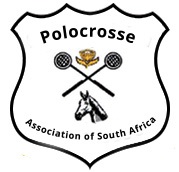 PASA VETERINARY REGULATIONS  BY PASA WELFARE OFFICER1.TOURNAMENT VETERINARY REGLATIONS	CLASS A TOURNAMENT: SAEF/NHRA/FEI/STUDBOOK PASSPORTS ONLY.INTERNATIONAL/SA CHAMPS/IPT/PROVINCIAL/TITLE TOURNAMENTS . ( ALL HORSES NEED A MICROCHIP INSERTED AND MICROCHIP NUMBER NOTED IN THE PASSPORT)AHS I AND AHS 2 VACCINATED BY A VETERINARIAN ANNUALLY AND ACCORDING TO VACCINE INSTRUCTIONS.EQUINE INFLUENZA VACCINATED BY A VETERINARIAN 12 (twelve) MONTHLY AND NOT CLOSER THAN 6 CLEAR DAYS OF THE TOURNAMENT.VALID PASSPORT/  THE ID PAGE, CHIP NUMBER, VACCINATIONS SIGNED AND STAMPED BY A VETERINARIAN AND SIGNED BY A SAEF OFFICIAL.COPY OF THE PASSPORT (ID AND ALL VACCINATIONS) TO BE SUBMITTED TO THE ORGANISING COMMITTEE AT THE TIME OF TOURNAMENT ENTRY. PASSPORTS MUST ACCOMPANY HORSES TO/AT THE TOURNAMENT AT ALL TIMES.CLASS B TOURNAMENT:  PASA VACC CARD WITH ID/VACCINATIONS AND CHIP NUMBER.CLUB AND GREEN HORSE TOURNAMENTS. ( ALL HORSES NEED A MICROCHIP INSERTED AND MICROCHIP NUMBER NOTED ON VACCINATION CARD)AHS I AND AHS 2 VACCINATED ANNUALLY AND ACCORDING TO VACCINE INSTRUCTIONS (BATCH NUMBER NOTED).EQUINE INFLUENZA VACCINATED 12 (TWELVE) MONTHLY AND NOT CLOSER THAN 6 CLEAR DAYS OF THE TOURNAMENT. (VACCINE LABEL REQUIRED ON THE DOCUMENT)PASA VACCINATION CARD/  THE ID PAGE, VACCINATIONS FILLED IN BY THE OWNER OR AUTHORIZED PERSON..COPY OF THE PASA VACCINATION CARD (ID AND ALL VACCINATIONS) TO BE SUBMITTED TO THE ORGANISING COMMITTEE AT THE TIME OF TOURNAMENT ENTRY.PASA VACCINATION CARDS MUST ACCOMPANY HORSES TO/AT THE TOURNAMENT AT ALL TIMES.2. VETERINARY WELFARE EXAMINATIONS BEFORE, DURING AND AFTER TOURNAMENTS WILL APPLY AS PER THE PASA HANDBOOK. IN PARTICULAR PERTAINING TO;		- GENERAL CONDITION		- SOUNDNESS		- CUTS AND LECERATIONS		- BLEEDING FROM THE MOUTH AND/OR NOSE		- EXHAUSTION AND INSUFFICIENT RECOVERY		- AND ANY OTHER CONDITION THAT IS A CONCERN FOR THE WELFARE OFFICER THAT MAY COME TO HIS/HER ATTENTION FROM TIME TO TIME.3. GENERAL VETERINARY/WELFARE CONDITIONS TO BE APPLIED BEFORE/DURING AND AFTER A PASA SANCTIONED TOURNAMENT.ALL TRANSGRESSIONS OF THE ADVERTISED VETERINARY REGULATIONS NOTED BY THE WELFARE OFFICER WILL BE REPORTED TO THE HORSE MASTER AND OR THE ORGANISING COMMITTEE WHO WILL MAKE A RULING.INCOMPLETE PRE TOURNAMENT DOCUMENTS WILL RESULT IN A FINE TO THE CLUB OF THE RELEVANT OWNER OF R250.00 PER TRANSGRESSION. THIS HORSE WILL NOT BE ALLOWED TO ENTER A TOURNAMENT UNTIL THE CORRECTIONS HAVE BEEN MADE AND PASA OFFICIALLY NOTIFIED.INCORRECT OR INCOMPLETE VACCINATIONS NOTED AT THE TIME OF THE TOURNAMENT WILL RESULT IN A FINE TO THE CLUB OF THE RELEVANT OWNER OF R250.00. THIS HORSE WILL NOT BE ALLOWED TO ENTER A TOURNAMENT UNTIL THE CORRECTIONS HAVE BEEN MADE AND PASA OFFICIALLY NOTIFIED. THE OWNER WILL BE REPORTED TO THE DICIPLINARY COMMITTEE.THE PRE TOURNAMENT TEMPLATE COMPLETED BY THE CHIEF UMPIRE WILL BE AVAILABLE TO THE WELFARE OFFICER. (SEE ATTACHED)THE POST TOURNAMENT REPORT TEMPLATE WILL BE COMPLETED BY THE WELFARE OFFICER.( SEE ATTACHED).RANDOM CHECKS ON VACCINATION AND PASSPORT COMPLIANCE WILL BE DONE BY THE WELFARE OFFICER,THE VETERINARY WELFARE OFFICER OR THE VETERINARIANS ON DUTY AT THE EVENT.RANDOM DRUG TESTING MAY BE DONE TO ANY HORSE ENTERED INTO ANY PASA SANCTIONED EVENT.IN THE SPIRIT OF THE WELFARE OF THE HORSE.SIGNED.MANFRED ROHWERPASA WELFARE OFFICER 2019